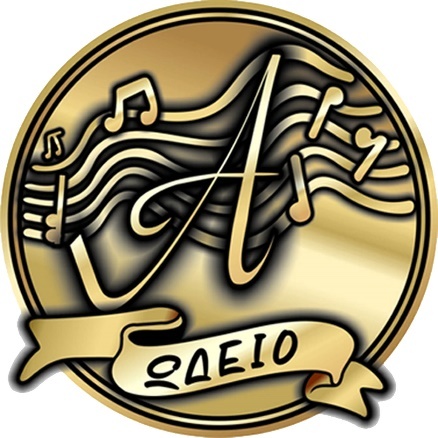 1ο ΣΕΜΙΝΑΡΙΟ ΔΙΕΥΘΥΝΣΗΣ ΧΟΡΩΔΙΑΣ με τον Ανδρέα Πυλαρινό17,18 Μαρτίου 2019   ΔΕΛΤΙΟ ΣΥΜΜΕΤΟΧΗΣΕπίθετο: .................................................................................Όνομα: ....................................................................................Ημερ. γέννησης: .....................................................................Τηλέφωνο: .............................................................................e-mail: .....................................................................................Επίπεδο σπουδών: .................................................................Έργα επιλογής:.........................................................................................................................................................................................................................................................................................................................................................................Συμμετοχή (ναι ή όχι):Ενεργό μέλος ..................Ακροατής ........................Για περισσότερες πληροφορίες3ης Σεπτεμβρίου 130 Αθήνα, 11251Τηλ.: 210 8212200 www.odeioalfa.grodeioalfa@gmail.com